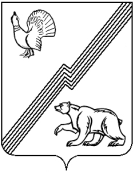 АДМИНИСТРАЦИЯ ГОРОДА ЮГОРСКАХанты-Мансийского автономного округа – Югры ПОСТАНОВЛЕНИЕот 14 марта 2016 года                                                                                                                   № 559О порядке предоставления субсидий субъектам малого и среднего предпринимательства В соответствии с Бюджетным кодексом Российской Федерации,  Федеральным законом от 24.07.2007 № 209-ФЗ «О развитии малого и среднего предпринимательства в Российской Федерации», постановлением Правительства Ханты-Мансийского автономного округа – Югры от 09.10.2013 № 419-п «О государственной программе Ханты - Мансийского автономного округа – Югры «Социально-экономическое развитие, инвестиции и инновации Ханты-Мансийского автономного округа – Югры на 2016-2020 годы»:1. Утвердить порядок предоставления субсидий субъектам малого и среднего предпринимательства (приложение).2. Определить администрацию города Югорска уполномоченным органом по предоставлению субсидий субъектам малого и среднего предпринимательства.3. Возложить выполнение обязанностей по подготовке документов для предоставления субсидий и по осуществлению контроля за целевым использованием субсидий на управление экономической политики администрации города Югорска. 4. Возложить выполнение обязанностей по перечислению субсидий на управление бухгалтерского учета и отчетности администрации города Югорска.5. Признать утратившими силу постановления администрации города Югорска:- от 03.04.2014 № 1334 «О порядке предоставления субсидий субъектам малого и среднего предпринимательства»;- от 28.05.2014 № 2277 «О внесении изменений в постановление администрации города Югорска от 03.04.2014 № 1334»;- от 28.04.2015 № 1925 «О внесении изменений в постановление администрации города Югорска от 03.04.2014 № 1334»;- от 23.06.2015 № 2356 «О внесении изменений в постановление администрации города Югорска от 03.04.2014 № 1334»;- от 21.07.2015 № 2629 «О внесении изменений в постановление администрации города Югорска от 03.04.2014 № 1334».6. Опубликовать постановление в газете «Югорский вестник» и разместить на официальном сайте администрации города Югорска.7. Настоящее постановление вступает в силу после его официального опубликования в газете «Югорский вестник».8. Контроль за выполнением постановления оставляю за собой.Глава администрации города Югорска                                                                         М.И. Бодак Приложение к постановлениюадминистрации города Югорскаот 14 марта 2016 года № 559 Порядок предоставления субсидий субъектам малого и среднего предпринимательства 1. Общие положения1.1. Настоящий порядок предоставления субсидий субъектам малого и среднего предпринимательства (далее - Порядок) разработан в соответствии с Бюджетным кодексом Российской Федерации, Федеральным законом от 24.07.2007 № 209-ФЗ «О развитии малого и среднего предпринимательства в Российской Федерации», Законом Ханты - Мансийского автономного округа – Югры от 29.12.2007 № 213-оз «О развитии малого и среднего предпринимательства в Ханты - Мансийском автономном округе – Югре», постановлением Правительства Ханты - Мансийского автономного округа - Югры от 09.10.2013 № 419-п                  «О государственной программе Ханты-Мансийского автономного округа – Югры «Социально-экономическое развитие, инвестиции и инновации Ханты-Мансийского автономного                     округа – Югры на 2016-2020 годы» и определяет критерии отбора субъектов малого и среднего предпринимательства, а также цели, условия и порядок предоставления финансовой поддержки в виде субсидий в целях возмещения затрат, предусмотренных подпрограммой II «Развитие малого и среднего предпринимательства» муниципальной программы города Югорска «Социально-экономическое развитие и совершенствование государственного и муниципального управления в городе Югорске на 2014 - 2020 годы», утвержденной постановлением администрации города Югорска от 31.10.2013 № 3278 (далее – Программа).1.2. Порядок распространяется на субъекты малого и среднего предпринимательства соответствующие условиям, определенным статьями 4, 15 Федерального закона от 24.07.2007 № 209-ФЗ «О развитии малого и среднего предпринимательства в Российской Федерации». 1.3. Целью предоставления финансовой поддержки в виде субсидий в целях возмещения части затрат связанных с производством (реализацией товаров), выполнением работ, оказанием услуг (далее – Субсидии) субъектам малого и среднего предпринимательства                                   (далее – Субъекты) является создание благоприятных условий для развития предпринимательства на территории города Югорска.1.4. Предоставление Субсидий производится за счет средств бюджета                              Ханты – Мансийского автономного округа – Югры и средств бюджета города Югорска в пределах бюджетных ассигнований, предусмотренных на реализацию Программы. 1.5. Расходные обязательства по выплате Субсидий возникают после заключения договора о предоставлении субсидии (далее - Договор) из бюджета города Югорска между администрацией города Югорска и Субъектом. 2. Критерии отбора и условия предоставления Субсидий 2.1. Право на получение Субсидий имеют Субъекты, зарегистрированные и осуществляющие свою деятельность на территории города Югорска, направленную на реализацию мероприятий по социально значимым (приоритетным) направлениям деятельности в соответствии с Программой.2.2. Субсидии не предоставляются Субъектам:2.2.1. Являющимся кредитными организациями, страховыми организациями                            (за исключением потребительских кооперативов), инвестиционными фондами, негосударственными пенсионными фондами, профессиональными участниками рынка ценных бумаг, ломбардами.2.2.2. Являющимся участниками соглашений о разделе продукции.2.2.3. Осуществляющим предпринимательскую деятельность в сфере игорного бизнеса.2.2.4. Являющимся в порядке, установленном законодательством Российской Федерации о валютном регулировании и валютном контроле, нерезидентами Российской Федерации, за исключением случаев, предусмотренных международными договорами Российской Федерации.2.2.5. Осуществляющим производство и (или) реализацию подакцизных товаров, а также добычу и (или) реализацию полезных ископаемых, за исключением общераспространенных полезных ископаемых.2.3. Основания для отказа в предоставлении Субсидии:2.3.1. Субъектом не представлены документы, определенные настоящим Порядком, или представлены недостоверные сведения.2.3.2. Субъект находится в стадии реорганизации, ликвидации или банкротства в соответствии с законодательством Российской Федерации.2.3.3. Субъект имеет задолженность по налогам и взносам в бюджеты любого уровня и государственные внебюджетные фонды.2.3.4. Субъект не выполнил условия ранее предоставленной Субсидии и с момента допущения нарушение условий оказания поддержки прошло менее чем три года.2.3.5. Субъект, в отношении которого ранее уполномоченным органом исполнительной власти Ханты-Мансийского автономного округа - Югры, муниципального образования Ханты-Мансийского автономного округа - Югры, организациями инфраструктуры поддержки субъектов малого и среднего предпринимательства автономного округа было принято решение об оказании поддержки по тем же основаниям, на те же цели.2.3.6. Субъект выплачивает заработную плату ниже уровня прожиточного минимума, установленного в Ханты - Мансийском автономном округе – Югре.2.3.7. Отсутствие бюджетных ассигнований на реализацию Программы. 2.4. Субсидия предоставляется Субъектам при условии принятия обязательства о предоставлении, не позднее двадцати календарных дней по истечении срока сдачи отчетности, установленной федеральным законодательством, в течение одного года после выплаты Субсидии в Управление:2.4.1. Копии бухгалтерского баланса или налоговой декларации по применяемому специальному режиму налогообложения.2.4.2. Копии форм федерального статистического наблюдения (при наличии).2.4.3. Сведения о сохраненных или созданных рабочих местах, о размере выплачиваемой заработной платы.3. Размер предоставляемой Субсидии Субъектам 3.1. Субсидии предоставляются Субъектам в целях возмещения части затрат, фактически произведенных и документально подтвержденных расходов, связанных:3.1.1. С арендной платой по договорам аренды нежилых помещений, используемых в целях осуществления предпринимательской деятельности. Размер Субсидии составляет 30 процентов от стоимости арендных платежей, установленных договором аренды, но не может превышать сумму, равную 50 000 (пятьдесят тысяч) рублей.3.1.2. С оплатой по предоставленным консалтинговым услугам. Размер Субсидии составляет 50 процентов от стоимости, установленной договором оказания услуг. Размер Субсидии не может превышать сумму, равную 50 000 (пятьдесят тысяч) рублей.3.1.3. С приобретением оборудования (основных средств) и лицензионных программных продуктов. Размер Субсидии составляет 50 процентов от стоимости затрат, но не может превышать 100 000 (сто тысяч) рублей.3.1.4. С обязательной и добровольной сертификацией пищевой продукции (продовольственного сырья) местных товаропроизводителей.Размер Субсидии составляет 80 процентов от стоимости затрат, но не может превышать 60 000 (шестьдесят тысяч) рублей.3.1.5.  С осуществлением деятельности: в рамках «семейного бизнеса»; социального предпринимательства;в направлениях: экология, быстровозводимое домостроение, крестьянские (фермерские) хозяйства, переработка леса, сбор и переработка дикоросов, переработка отходов, рыбодобыча, рыбопереработка, ремесленническая деятельность, въездной и внутренний туризм;субъектами предпринимательской деятельности из числа молодежи до 30 лет «включительно» по следующим мероприятиям:3.1.5.1. Приобретение оборудования, инвентаря и материалов, включая затраты на приобретение строительных материалов для ремонта или строительства объекта, на котором осуществляется или планируется осуществляться бизнес. Размер Субсидии составляет 80 процентов от общей стоимости оборудования (основных средств), инвентаря и материалов, но не может превышать сумму, равную 150 000                             (сто пятьдесят тысяч) рублей.3.1.5.2. Арендная плата по договорам аренды нежилых помещений, используемых в целях осуществления предпринимательской деятельности. Размер Субсидии составляет 30 процентов от общей стоимости арендных платежей, но не может превышать сумму, равную 50 000 (пятьдесят тысяч) рублей.3.1.5.3. Разработка проектно – сметной документации для строительства новых объектов, реконструкции и модернизации существующих помещений. Размер Субсидии составляет 80 процентов от общей стоимости проектно – сметной документации, но не может превышать сумму, равную 100 000 (сто тысяч) рублей.3.1.5.4. Прохождение предварительных (периодических) медицинских профосмотров хозяйствующими субъектами и их работниками. Размер Субсидии составляет 50 процентов от общей стоимости, указанной в договоре на оказание медицинских услуг, но не может превышать сумму, равную 5000 (пять тысяч) рублей.3.1.5.5. С возмещением части затрат на оплату получения образования, повышения квалификации кадров. Размер Субсидии составляет 80 процентов от общей стоимости обучения, но не может превышать 30 000 (тридцать тысяч) рублей на одного обучаемого.3.1.5.6. С проведением мероприятий, связанных с развитием малого и среднего предпринимательства в области экологии, по минимизации антропогенного воздействия, оздоровления экологической ситуации, внедрения на предприятиях мировых экологических требований (стандартов), проведения научно-исследовательских и опытно-конструкторских разработок в области экологии. Размер Субсидии составляет 50 процентов от общей стоимости мероприятий, но не может превышать сумму 50 000 (пятьдесят тысяч) рублей.3.2. Субъекты имеют право обратиться за получением Субсидии в срок не позднее 12 месяцев со дня фактически произведенных расходов.3.3. В рамках настоящего Порядка Субъекты имеют возможность получить финансовую поддержку в форме субсидий не более чем по двум мероприятиям, предусмотренным Программой в текущем финансовом году, при этом они не лишаются права на получение поддержки в иных формах, предусмотренных Программой. 3.4. Сумма Субсидии исчисляется в полных рублях. Сумма менее 50 копеек отбрасывается, а сумма 50 копеек и более округляется до полного рубля.4. Порядок принятия и рассмотрения заявлений на предоставление Субсидий4.1. Для получения Субсидии Субъекты представляют документы, перечень которых определен настоящим Порядком.4.2. Заявление подается в управление экономической политики администрации города Югорска (далее - Управление) и регистрируется с проставлением входящего номера и даты поступления в специальном журнале (приложение 1 к Порядку), который должен быть пронумерован и прошнурован. 4.3. При отказе в предоставлении Субсидии по основанию, предусмотренному в пункте 2.4.7 заявителю предоставляется право на повторное обращение за предоставлением Субсидии в случае поступления дополнительных денежных средств. Истечение финансового года прекращает действие очереди.4.4. Рассмотрение заявок на предоставление Субсидий на предмет их соответствия условиям, определенным Программой, и критериям отбора, установленным настоящим Порядком, осуществляется в порядке очередности по номеру и дате регистрации заявления в пределах средств, предусмотренных в бюджете города Югорска на реализацию мероприятий Программы.4.5. Подготовка документов для предоставления Субсидии осуществляется Управлением и включает в себя:4.5.1. Прием документов в соответствии с перечнем, установленным настоящим Порядком.4.5.2. Запрос документов (информации) посредствам системы межведомственного электронного взаимодействия через систему исполнения регламентов.4.5.3. Информирование Субъектов об объемах бюджетных средств, предусмотренных на реализацию Программы.4.5.4. Проверку достоверности сведений, содержащихся в документах, предоставленных на получение Субсидии, в том числе составление акта осмотра (приложение 2 к Порядку) в случае предоставления Субсидии, предусмотренной пунктами 3.1.3 и 3.1.5.1.4.5.5. В случаях, предусмотренных пунктом 2.4 настоящего Порядка, подготовка уведомления об отказе в предоставлении Субсидии.4.6. Срок рассмотрения заявления с целью получения Субсидии не может составлять более тридцати рабочих дней со дня принятия заявления на предоставление Субсидии.4.7. При наличии положительного решения о предоставлении Субсидии Управление готовит:4.7.1. Проект постановления администрации города Югорска о предоставлении Субсидии. 4.7.2. Проект Договора (приложение 3 к Порядку).4.8.  Управление бухгалтерского учета и отчетности администрации города Югорска на основании постановления администрации города Югорска и Договора производит перечисление денежных средств на расчетный счет Субъекта в пределах лимитов бюджетных ассигнований, предусмотренных Программой на текущий финансовый год. 5. Перечень документов, предоставляемых для получения Субсидии5.1. Перечень документов, предоставляемый Субъектом для получения Субсидии:5. 1.1. Заявление о предоставлении Субсидии (приложение 4 к Порядку).5.1.2. Оригиналы или нотариально заверенные копии учредительных документов                   (для юридических лиц).5.1.3. Обязательства на предоставление отчетности, предусмотренной пунктом 2.4 настоящего Порядка. 5.1.4. Копию документа, удостоверяющего личность (для индивидуального предпринимателя).5.1.5. Документы, подтверждающие произведенные расходы (договоры, платежные поручения, товарные накладные, счета-фактуры, акты выполненных работ и иные документы, подтверждающие произведенные расходы).5.2. Документы, предоставляемые по собственной инициативе (оригиналы или нотариально удостоверенные копии):5.2.1. Свидетельство о государственной регистрации (для юридических лиц).5.2.2. Свидетельство о внесении записи в Единый государственный реестр юридических лиц либо свидетельство о внесении записи в Единый государственный реестр юридических лиц о юридическом лице, зарегистрированном до 01 июля 2002 года (для юридического лица).5.2.3. Выписку из Единого государственного реестра юридических лиц                                   (для юридического лица).5.2.4. Свидетельство о государственной регистрации физического лица в качестве индивидуального предпринимателя (для индивидуального предпринимателя).5.2.5. Выписку из Единого государственного реестра физического лица в качестве индивидуального предпринимателя (для индивидуального предпринимателя).5.2.6. Справку налогового органа, подтверждающую отсутствие задолженности по налоговым и иным обязательным платежам.5.2.7. Справку Пенсионного фонда об отсутствии задолженности по страховым взносам и иным платежам.5.2.8. Справку Фонда социального страхования об отсутствии задолженности по страховым взносам, пеням и штрафам.5.3. Непредставление заявителем документов, которые заявитель вправе представить по собственной инициативе, не является основанием для отказа в предоставлении Субсидии.В случае если данные документы не предоставлены Субъектом, сведения, содержащиеся в них, предоставляются по запросу Управления по системе межведомственного электронного взаимодействия.5.4. Для подтверждения деятельности, осуществляемой в рамках «семейного бизнеса», Субъектом предоставляются документы, подтверждающие, что для ведения хозяйственной деятельности привлечены лица, связанные родственными отношениями: копии паспортов, свидетельств о рождении и свидетельств о браке, а также трудовых договоров либо трудовых книжек всех работающих членов семьи.5.5. Для получения субсидии в целях возмещения затрат, связанных с оплатой получения образования, повышения квалификации предоставляются кроме документов, указанных в пункте 5.1 копии следующих документов:5.5.1. Копия лицензии на право ведения образовательной деятельности.5.5.2. Документы, подтверждающие окончание Субъектом или его работниками обучения (акты, свидетельство, удостоверение, сертификаты, дипломы). Документы, подтверждающие фактические затраты, должны соответствовать требованиям Федерального закона от 06.12.2011 № 402-ФЗ «О бухгалтерском учете».5.6. Для Субъекта, являющегося юридическим лицом, претендующим на получение Субсидии в рамках «молодежного предпринимательства», необходимо предоставить копию документа, удостоверяющего личность учредителя юридического лица.5.7. Получатель Субсидии, являющийся юридическим лицом обязан соблюдать запрет приобретения за счет средств Субсидии иностранной валюты, за исключением операций, осуществляемых в соответствии с валютным законодательством Российской Федерации при закупке (поставке) высокотехнологичного импортного оборудования, сырья и комплектующих изделий. 6. Контроль и порядок возврата Субсидии6.1. Администрация города Югорска (главный распорядитель бюджетных средств) и органы муниципального финансового контроля проводят обязательную проверку соблюдения условий, целей и порядка предоставления Субсидий в соответствии с муниципальными правовыми актами.6.2. Возврат субсидий в бюджет города Югорска в случае нарушения условий, установленных при их предоставлении осуществляется получателем Субсидии в порядке, определенном Договора.6.3. Субсидии, перечисленные Субъекту, подлежат возврату в бюджет города Югорска в случае выявления факта неисполнения Субъектом условий предоставления Субсидии, предусмотренных пунктом 2.3.2 Договора. 6.4. В течение трех дней с момента установления фактов, указанных в пункте                            6.3 настоящего раздела, управление экономической политики администрации города Югорска направляет Субъекту письменное требование о возврате субсидии в бюджет города Югорска.Приложение 1к ПорядкуЖурналрегистрации заявлений на предоставление субсидий субъектам малого и среднего предпринимательства города ЮгорскаПриложение 2 к ПорядкуАкт осмотраг. Югорск														                                                                                                      ____ ___________ 201__ г.Комиссия в составе:___________________________________________________________________________________________________________________________________________________________________(Ф.И.О., должность)произведено обследование деятельности ______________________________________________________________________(указывается ФИО индивидуального предпринимателя, крестьянского (фермерского) хозяйства, наименование юридического лица)на объекте ____________________________________________________________________, расположенном по адресу:_____________________________________________________________________________________________________________________________________________ В ходе проверки установлено следующее:Основным видом деятельности хозяйствующего субъекта является ____________________________________________________________________________________________________________________________________________________________________На момент осмотра установлено, что ________________________________________________ ______________________________________________________________________________________________________________________________________________________________________________________________________________________________________________________3. Производство и реализация подакцизных товаров не осуществляет/осуществляется (нужное подчеркнуть)


Подписи членов комиссии:
____________________/_________________/____________________/_________________/(Подпись)                                        (Ф.И.О.)Приложение 3 к ПорядкуДОГОВОРо предоставлении субсидии
г. Югорск                                                                       	«____»____________ 201 _ г.Администрация города Югорска, именуемая в дальнейшем «Администрация», в лице ________________________________, действующего на основании Устава, с одной стороны, и ________________________, именуемый в дальнейшем «Получатель», в лице  ___________________________________, действующей на основании _____________, с другой стороны, в соответствии с постановлением администрации города Югорска от ______ № _____ «О Порядке предоставления субсидий субъектам малого и среднего предпринимательства» (далее - Порядок), постановлением администрации города Югорска от ___________ № _______ «О выплате субсидии субъектам малого и среднего предпринимательства», заключили настоящий договор о нижеследующем:Предмет договора. Размер Субсидии1.1. Предметом настоящего договора является предоставление Администрацией Получателю в _____ году целевых бюджетных денежных средств в форме субсидии (далее - Субсидии) на безвозмездной и безвозвратной основе, в целях возмещения затрат, фактически произведенных и документально подтвержденных, связанных с___________________________________________________________________________(указывается направление Субсидии в соответствии с п. _______ Порядка предоставления субсидий_____________________________________________________________________________субъектам малого и среднего предпринимательства)_____________________________________________________________________________для развития существующего или создание нового бизнеса.1.2. Размер Субсидии в целях возмещения затрат составляет ______ рублей.1.3. Субсидии предоставляются в пределах выделенных бюджетных ассигнований, предусмотренных подпрограммой II «Развитие малого и среднего предпринимательства» муниципальной программы города Югорска «Социально-экономическое развитие и совершенствование государственного и муниципального  управления в  городе Югорске на 2014 - 2020 годы» на текущий финансовый год, утвержденной администрацией города Югорска                     от 31.10.2013 № 3278.2. Права и обязанности сторон2.1. Администрация в рамках настоящего договора: 2.1.1. Предоставляет Субсидию в размере и в сроки, установленные настоящим договором, при выполнении Получателем условий предоставления Субсидии.2.1.2. Проводит обязательную проверку соблюдения условий, целей и порядка предоставления Субсидий.2.2. Администрация вправе:2.2.1. Приостановить предоставление Субсидии в случае неисполнения (ненадлежащего исполнения) условий настоящего договора. С момента приостановления предоставления Субсидии Стороны обязуются в течение 30 дней урегулировать возникшие разногласия по неисполненным обязательствам и совместно прийти к решению о дальнейшем исполнении либо расторжении договора.2.2.2. Потребовать возврата суммы Субсидии в полном объеме в случаях нарушения условий предоставления Субсидии предусмотренных Программой и Порядком.2.3. Получатель Субсидии  обязан:2.3.1. Предоставлять в Управление экономической политики администрации города Югорска:- согласие на проведение обязательной проверки соблюдения условий, целей и порядка предоставления Субсидий администрацией города Югорска (главный распорядитель бюджетных средств) и органами муниципального финансового контроля;- документы и информацию для осуществления проверки использования денежных средств на цели, определенные настоящим договором (по требованию); - не позднее двадцати календарных дней по истечении срока сдачи отчетности, установленной федеральным законодательством, в течение одного года после выплаты по настоящему договору субсидии следующие документы:- копии бухгалтерского баланса или налоговой декларации по применяемому специальному режиму налогообложения;- копии форм федерального статистического наблюдения (при наличии);- сведения о сохраненных или созданных рабочих местах, о размере выплачиваемой заработной платы.2.3.2. В случае положительного решения об оказании финансовой поддержки на приобретение оборудования (основных средств) и лицензионных программных продуктов, использовать приобретенное оборудование (основное средство) или лицензионный программный продукт на территории города Югорска, в течение 3 лет с момента ее получения.2.3.3. Соблюдать запрет приобретения за счет средств Субсидии иностранной валюты, за исключением операций, осуществляемых в соответствии с валютным законодательством Российской Федерации при закупке (поставке) высокотехнологичного импортного оборудования, сырья и комплектующих изделий, в случае если получатель Субсидии является юридическое лицо. 2.3.4. Возвратить денежные средства в случаях нарушения условий и порядка предоставления Субсидии предусмотренных настоящим договором на счет Администрации, в течение десяти календарных дней с момента получения соответствующего требования.3. Порядок и условия предоставления Субсидии3.1. Предоставление Субсидии Получателю осуществляется путем перечисления денежных средств Администрацией на банковский счет Получателя.3.2. Перечисление Субсидии Получателю осуществляется на основании постановления администрации города Югорска и настоящего договора в течение десяти (рабочих) дней, следующих за днем подписания договора. 4. Порядок возврата субсидии4.1. Субсидии, перечисленные Получателю, подлежат возврату в бюджет города Югорска в случае выявления факта нарушения Получателем условий предоставления Субсидии, предусмотренных Порядком предоставления субсидий, утвержденным администрацией города Югорска и настоящим договором;4.2.  В течение трех дней с момента установления фактов, указанных в пункте 4.1 настоящего раздела, управление экономической политики администрации города Югорска направляет Субъекту письменное требование о возврате субсидии в бюджет города Югорска.5. Ответственность Сторон5.1. За нарушение условий настоящего договора Стороны несут ответственность в соответствии с действующим законодательством Российской Федерации. 5.2. Получатель Субсидий несет ответственность за предоставление недостоверных документов, информации, предоставляемой в Уполномоченный орган в соответствии с условиями выделения Субсидий.6. Форс-мажор6.1. Стороны освобождаются от ответственности за частичное или полное неисполнение обязательств по настоящему договору, если докажут что неисполнение явилось следствием обстоятельств непреодолимой силы (форс-мажор), возникших после подписания настоящего договора, которые сторона, ссылающаяся на форс-мажорные обстоятельства, не могла ни предвидеть, ни предотвратить разумными мерами.6.2. Сторона, для которой создалась невозможность исполнения принятых на себя обязательств, обязана в десятидневный срок уведомить другую сторону о наступлении таких обстоятельств.6.3. Если указанные обстоятельства продолжают действовать более тридцати дней, любая из Сторон может предложить внести соответствующие изменения в договор, либо расторгнуть его. 7. Порядок изменения, расторжения договора7.1. Настоящий договор может быть изменен Сторонами на основании их взаимного согласия и при наличии объективных причин, вызвавших изменения.7.2. Все изменения к договору оформляются письменно  в виде дополнения к договору.7.3. Помимо оснований, предусмотренных законодательством и настоящим договором, договор может быть расторгнут:7.3.1. По соглашению сторон;7.3.2. В одностороннем порядке по требованию Администрации в случае выявления фактов неисполнения срока возврата субсидии, указанного в пункте 2.3.3. настоящего договора.7.4. Договор считается расторгнутым в одностороннем порядке по истечении 30 (тридцати) календарных дней со дня получения Получателем письменного уведомления Администрации о расторжении договора либо получения почтового уведомления о неполучении письма. При этом обязательства возвратить бюджетные средства на счет Администрации сохраняются после расторжения договора и действуют до их исполнения Получателем.7.5. Споры (разногласия), возникающие между Сторонами в связи с исполнением Договора, разрешаются ими, по возможности, путем проведения переговоров, в том числе с оформлением соответствующих протоколов, обменом письмами или иными документами.7.6. В случае невозможности урегулирования споров (разногласий), они подлежат рассмотрению в Арбитражном суде Ханты-Мансийского автономного округа - Югры в порядке, установленном законодательством Российской Федерации.8. Заключительные положения8.1. Договор вступает в силу со дня его подписания Сторонами и действует до полного выполнения Сторонами принятых на себя обязательств по договору.8.2. Положения, не урегулированные договором, регулируются в соответствии с муниципальными правовыми актами, законодательством Российской Федерации и Ханты-Мансийского автономного округа - Югры.8.3. Изменения и дополнения к договору действительны, если они совершены в письменной форме и подписаны уполномоченными на то представителями Сторон.8.4. Прекращение (окончание) действия настоящего договора влечет за собой прекращение обязательств сторон по нему, но не освобождает стороны договора от ответственности за его нарушения, если таковые имели место при исполнении условий настоящего договора.8.5. Договор составлен в двух экземплярах, имеющих равную юридическую силу, по одному для каждой Стороны.9. Юридические адреса и реквизиты сторон9.1. В случае изменения юридического адреса или реквизитов стороны договора обязаны в трехдневный срок уведомить об этом друг друга.Приложение 4 к Порядку                                   		                       	Главе администрации города Югорска ___________________________________________(наименование заявителя)Заявление о предоставлении финансовой поддержкиПрошу оказать финансовую поддержку в форме Субсидии в целях возмещения затрат, связанных с (указывается направление расходов, пункта Программы)__________________________________________________________________________________________________Сумма фактических затрат ____________________________________________________________________________Обязуюсь предоставлять в период оказания поддержки и в течение одного года после её окончания следующих документов: копии бухгалтерского баланса и налоговых деклараций по применяемым специальным режимам налогообложения (для применяющих такие режимы);копии форм федерального статистического наблюдения, предоставляемых в органы статистики;сведения о сохраненных или созданных рабочих местах, о размере выплачиваемой заработной платы.Согласен на осуществление Управлением, предоставившим Грант и органами муниципального финансового контроля проверок соблюдения условий, целей и требований настоящего Порядка.Подпись Субъекта (законного представителя) ___________        _______________Обязуюсь соблюдать запрет приобретения за счет средств Субсидии иностранной валюты, за исключением операций, осуществляемых в соответствии с валютным законодательством Российской Федерации при закупке (поставке) высокотехнологичного импортного оборудования, сырья и комплектующих изделий Для юридического лица:. _____________________________                      ______________/______________________/            (должность руководителя)                                                   (подпись)                (расшифровка подписи)МПДата ________________  Результат рассмотрения заявления прошу выдать (направить)□  лично                     □  посредствам почтовой связиОтметка о принятии:Дата ________________  Принято документов__________ шт.,  в количестве__________ листов,_____________       __________/_____________/    (должность)              (подпись, расшифровка подписи) №п/пДата приема заявленияВремя приема заявленияНаименование заявителяРешение об отказе в регистрации (основания)Вид Субсидии, на которую претендует Субъект Кол-во принятых документов с указанием кол-ва листов Ф.И.О., подпись, должность лица, принявшего и зарегистрировавшего документы Администрация:Муниципальное образование городской округ город ЮгорскАдрес: 628260 г. Югорск, ул. 40 лет Победы, д.11, Ханты-Мансийский автономный округ-Югра, Тюменская область тел. 5-00-00,тел. /факс (34675) 5-00-44E-mail: adm@ugorsk.ruКоды: ОГРН 1028601843720ОКВЭД 75.11.31ОКПО 04262843ОКФС 14ОКТМО 71887000БИК 047162000ИНН 8622002368 КПП 862201001р/с 40204810100000000035л/с 001.01.000.0в РКЦ Ханты-Мансийск г. Ханты-МансийскРуководитель_______________ /__________________/          (подпись)           (расшифровка подписи)м.п.Получатель:Наименование организации:Адрес: тел. тел./факс E-mail:Коды: ОГРНОКПО  ИНН р/сч к/сч  в (наименование банка) БИК Руководитель_______________ /__________________/          (подпись)           (расшифровка подписи)м.п.Сведения о субъекте малого/ среднего предпринимательстваСведения о субъекте малого/ среднего предпринимательства1.1 Полное наименование организации в соответствии с учредительными документами,  Ф.И.О. индивидуального предпринимателя:___________________________________________1.2. Идентификационный номер налогоплательщика (ИНН):________________________1.3. Код причины постановки на учет (КПП): ____________________________________1.4. Дата государственной регистрации: «_____» ____________________ года 1.5. СНИЛС (рег.номер для ЮЛ) _______________________1.1 Полное наименование организации в соответствии с учредительными документами,  Ф.И.О. индивидуального предпринимателя:___________________________________________1.2. Идентификационный номер налогоплательщика (ИНН):________________________1.3. Код причины постановки на учет (КПП): ____________________________________1.4. Дата государственной регистрации: «_____» ____________________ года 1.5. СНИЛС (рег.номер для ЮЛ) _______________________Адрес субъекта малого/ среднего предпринимательства:Адрес субъекта малого/ среднего предпринимательства:2.1. Юридический:2.2. Фактическое место осуществления деятельности:Населенный пункт _________________________________ улица ______________________________ № дома ____________, № к. _________е-mail____________________________________Контактный телефонНаселенный пункт _______________________ улица ______________________ № дома ___________, № к. _____3. Банковские реквизитыБанк _______________________________________________________________________БИК __________________________________________________ИНН/КПП ______________________/_______________________ р/с__________________________________кор/с ________________________________ (л/с) _________________________________ 3. Банковские реквизитыБанк _______________________________________________________________________БИК __________________________________________________ИНН/КПП ______________________/_______________________ р/с__________________________________кор/с ________________________________ (л/с) _________________________________ 4. Основные виды экономической деятельности (в соответствии с кодами ОКВЭД):_________________________________________________________________________4. Основные виды экономической деятельности (в соответствии с кодами ОКВЭД):_________________________________________________________________________5. Вид налогообложения 5. Вид налогообложения 6. Среднесписочная численность работников на дату обращения, человек6. Среднесписочная численность работников на дату обращения, человек7. Среднемесячная заработная плата на дату обращения, рублей7. Среднемесячная заработная плата на дату обращения, рублей8. Выручка от реализации товаров (работ, услуг) без учета налога на добавленную стоимость за предшествующий год, тыс. рублей8. Выручка от реализации товаров (работ, услуг) без учета налога на добавленную стоимость за предшествующий год, тыс. рублей9. Сумма поступления налоговых платежей в бюджет города Югорска на последнюю отчетную дату, тыс. рублей9. Сумма поступления налоговых платежей в бюджет города Югорска на последнюю отчетную дату, тыс. рублей10. Балансовая стоимость активов (остаточная стоимость основных средств и нематериальных активов) на последнюю отчетную дату, тыс. рублей 10. Балансовая стоимость активов (остаточная стоимость основных средств и нематериальных активов) на последнюю отчетную дату, тыс. рублей 11. Дополнительные рабочие места, предполагаемые к созданию, единиц11. Дополнительные рабочие места, предполагаемые к созданию, единиц12. Перечень прилагаемых к заявлению документов:12. Перечень прилагаемых к заявлению документов:13.  Настоящим даю согласие на обработку персональных данных и включение информации, как получателя поддержки, в базу данных. Подтверждаю деятельность и имеющуюся регистрацию на территории города Югорска.Задолженности по уплате обязательных платежей в бюджеты всех уровней и государственные внебюджетные фонды не имеется.Стадия реорганизации, ликвидации или банкротства не осуществляется.Достоверность представленной информации подтверждаю.Отсутствует факт принятия решения об оказании поддержки по тем же основаниям, на те же цели.С условиями предоставления Субсидии согласен         _________________                                                                                  (подпись)       13.  Настоящим даю согласие на обработку персональных данных и включение информации, как получателя поддержки, в базу данных. Подтверждаю деятельность и имеющуюся регистрацию на территории города Югорска.Задолженности по уплате обязательных платежей в бюджеты всех уровней и государственные внебюджетные фонды не имеется.Стадия реорганизации, ликвидации или банкротства не осуществляется.Достоверность представленной информации подтверждаю.Отсутствует факт принятия решения об оказании поддержки по тем же основаниям, на те же цели.С условиями предоставления Субсидии согласен         _________________                                                                                  (подпись)       